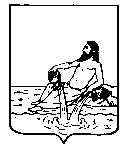 ВЕЛИКОУСТЮГСКАЯ ДУМАВЕЛИКОУСТЮГСКОГО МУНИЦИПАЛЬНОГО РАЙОНАР Е Ш Е Н И Е   от        21.10.2020          №     51                  ___________________________________________________________________________                   ______________________г. Великий УстюгВеликоустюгская Дума РЕШИЛА:1. Внести в решение Великоустюгской Думы от 06.12.2019 года № 69  «О  районном бюджете на 2020 год и плановый период 2021 и 2022 годов» (с изменениями, внесенными решением Великоустюгской Думы от 13.04.2020 № 19) следующие изменения:1.1. В  пункте 1  цифры «1 964 656,7», «1 945 251,8», «19 404,9» заменить цифрами «1 988 407,8», «1 973 963,3», «14 444,5»; 1.2. В пункте 12 цифры «183 094,1» заменить цифрами «188 111,1»;1.3. Абзац 10  пункта 18 изложить в следующей редакции:«9) Межбюджетные трансферты на строительство (реконструкцию), капитальный ремонт, ремонт и содержание  автомобильных дорог общего пользования местного значения на 2020 год согласно приложению 19 к настоящему решению.»;1.4. В абзаце 2 пункта 26 цифры «300,0» заменить цифрами «150,0»;1.5. Раздел VII приложения 22 изложить в следующей редакции:«VII. Методика расчета  и порядок предоставлениямежбюджетных трансфертов на строительство (реконструкцию), капитальный ремонт, ремонт и содержание  автомобильных дорог общего пользования местного значения1. Межбюджетные трансферты на строительство (реконструкцию), капитальный ремонт, ремонт и содержание  автомобильных дорог общего пользования местного значения предоставляются городским поселениям, включенным в перечень мероприятий муниципальной программы «Развитие сети автомобильных дорог общего пользования местного значения Великоустюгского муниципального района и поселений на 2019-2023 год» (далее – Программа).2. Межбюджетные трансферты имеют целевое назначение и расходуются поселениями исключительно на цели, указанные в пункте 1 раздела VII настоящей методики. 3. Распределение межбюджетных трансфертов производится в соответствии с Программой.4. Порядок и условия предоставления межбюджетных трансфертов определяются соглашением, заключенным между администрацией Великоустюгского муниципального района и администрацией поселения.».1.6. Приложения 20, 21, 22, 23, 24, 25, 26, 27, 28 к указанному решению считать соответственно приложениями 21, 22, 23, 24, 25, 26, 27, 28, 29.1.7. Приложения  1, 2, 5, 6, 7, 8, 9, 11, 12, 14, 17, 18, 19, 20 к указанному решению изложить в новой редакции согласно приложениям 1, 2, 3, 4, 5, 6, 7, 8, 9, 10, 11, 12, 13, 14 к настоящему решению;1.8. Дополнить указанное решение приложением 20 согласно приложению 15 к настоящему решению.2. Настоящее решение вступает в силу после официального опубликования.Заместитель председателяВеликоустюгской Думы                                                             С.А. Капустин О внесении изменений в решение         Великоустюгской Думы от 06.12.2019    № 69  «О  районном бюджете на 2020 год и плановый период 2021 и 2022 годов»